Scoil Bhríde,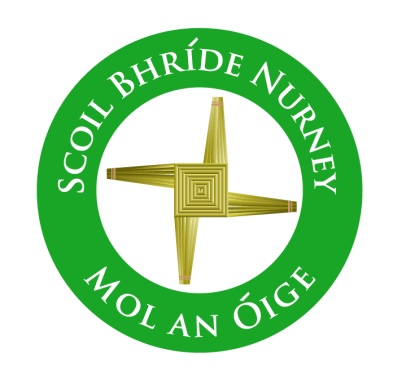 Nurney,County Kildare.Te/Fax: (045)526767Email: nurneyns@eircom.netwww.nurneyns.comRoll no: 16345ATo whom it may concern,I/We, the Parent(s)/Guardian(s) of _______________________________________ (insert child’s name), authorize Scoil Bhríde Nurney to provide details of ______________________‘s (insert child’s name) __________________________________ (insert what specific information/results e.g. MIST, Sigma-T, Micra-T, Behaviour, IPLP, IEP etc.) to ____________________________________ (insert the recipient’s name e.g. HSE, Primary Care, Pediatric Occupational Service, NEPS etc.)The information above which I/We authorize for provision, I/We am/are aware will be used to inform assessment.Signed: _____________________________________________ (Parent(s)/Giuardian(s))Date: _______________________________________________